ПРАВИТЕЛЬСТВО САРАТОВСКОЙ ОБЛАСТИПОСТАНОВЛЕНИЕот 8 октября 2020 г. N 835-ПОБ УТВЕРЖДЕНИИ МЕЖВЕДОМСТВЕННОЙ ПРОГРАММЫСАРАТОВСКОЙ ОБЛАСТИ "ПЛАВАНИЕ ДЛЯ ВСЕХ"На основании Устава (Основного Закона) Саратовской области Правительство Саратовской области постановляет:1. Утвердить прилагаемую межведомственную программу Саратовской области "Плавание для всех".2. Министерству информации и печати области опубликовать настоящее постановление в течение десяти дней со дня его подписания.3. Настоящее постановление вступает в силу со дня его официального опубликования.Вице-губернатор Саратовской области -Председатель Правительства Саратовской областиА.М.СТРЕЛЮХИНУтвержденапостановлениемПравительства Саратовской областиот 8 октября 2020 г. N 835-ПМЕЖВЕДОМСТВЕННАЯ ПРОГРАММА САРАТОВСКОЙ ОБЛАСТИ"ПЛАВАНИЕ ДЛЯ ВСЕХ"1. ВведениеУказом Президента Российской Федерации от 7 мая 2018 года N 204 определены национальные цели и стратегические задачи развития Российской Федерации на период до 2024 года, которые позволяют осуществить социально-экономическое развитие Российской Федерации, повышение уровня жизни граждан, создание комфортных условий для проживания и возможностей для самореализации и раскрытия таланта каждого человека.Одним из наиболее эффективных способов поддержания здоровья за счет вовлечения в занятия спортом и увеличения физической активности, при этом доступным и безопасным для всех возрастных и социальных групп населения, является плавание. Плавание - одно из важнейших средств физического воспитания. Занятия плаванием имеют большое оздоровительное и прикладное значение, так как умение плавать является жизненно необходимым навыком каждого человека и гарантирует сохранение жизни при нахождении его в водной среде.Межведомственная программа Саратовской области "Плавание для всех" (далее - программа) направлена на достижение результатов в области физической культуры и спорта среди различных возрастных и социальных групп населения Саратовской области, а также предусматривает строительство бассейнов для плавания в муниципальных образованиях области и обучение детей плаванию в рамках основных общеобразовательных программ, включая внеурочную деятельность.2. Предпосылки разработки межведомственной программыСаратовской области "Плавание для всех" и характеристикасовременного состояния развития плавания среди различныхвозрастных и социальных групп населения областиСаратовская область - субъект Российской Федерации, входящий в состав Приволжского федерального округа. Саратовская область включает следующие административно-территориальные единицы:2 города областного значения (Саратов и Шиханы);1 закрытое административно-территориальное образование (поселок Светлый);38 муниципальных районов;поселок Михайловский (не входящий в состав районов).Саратовская область в достаточной мере обеспечена водными ресурсами. При этом доступность водоемов для населения Саратовской области, используемых для отдыха и занятий спортом, создают предпосылки для несчастных случаев, травм, экологических нарушений на водных объектах.Анализ происшествий на водных объектах Саратовской области показывает, что гибель людей происходит, в основном, в местах массового отдыха на водных объектах, где отсутствует инфраструктура безопасного отдыха. Во всех стихийных местах массового отдыха на водных объектах отсутствует система купирования последствий, связанных с пребыванием людей - очистка дна водоема, поверхности вод, уборка мусора и т.д.За период с 2016 по 2019 годы на открытых водоемах погибло 367 человек, из них 11 детей.Проводимый органами исполнительной власти области совместно с Главным управлением МЧС России по Саратовской области комплекс профилактических мероприятий позволил за последние несколько лет снизить количество случаев гибели людей на воде.Ежегодно Правительством области принимаются правовые акты, направленные на обеспечение безопасности населения области в местах массового отдыха на водных объектах в период летнего сезона, которые определяют систему конкретных мер по организации отдыха населения, распределяют функции и задачи между органами исполнительной власти области, организациями, водопользователями.Такой подход позволяет своевременно реагировать на выявленные недостатки, оперативно принимать необходимые меры по их устранению.Вместе с тем требуется принятие дополнительных мер по обеспечению безопасности людей на водных объектах области, что позволит минимизировать негативные последствия неорганизованного отдыха людей на водоемах. Важной составляющей безопасности людей на водных объектах является умение держаться на воде и соблюдение правил безопасности.По данным статистического наблюдения по форме 1-ФК "Сведения о физической культуре и спорте" за 2019 год на территории области на постоянной основе в физкультурно-спортивных организациях занимается плаванием 17315 человек.Занятия плаванием широко пропагандируются как мощное средство укрепления здоровья и закаливания организма детей. Купание, игры в воде, плавание оказывают благоприятное воздействие на всестороннее физическое развитие ребенка. Регулярные занятия плаванием положительно влияют на закаливание детского организма: совершенствуется механизм терморегуляции, повышаются иммунологические свойства, улучшается адаптация к разнообразным условиям внешней среды. Также укрепляется нервная система, повышается общий тонус организма, увеличивается выносливость.Создание условий, обеспечивающих возможность гражданам области систематически заниматься физической культурой и массовым спортом, вести здоровый образ жизни, обозначено в качестве основной цели государственной программы Саратовской области "Развитие физической культуры, спорта, туризма и молодежной политики", реализуемой с 2014 года (далее - государственная программа).В рамках реализации государственной программы, во исполнение Указа Президента Российской Федерации от 24 марта 2014 года N 172 "О Всероссийском физкультурно-спортивном комплексе "Готов к труду и обороне" (ГТО)" (далее - комплекс ГТО) на территории области осуществляется внедрение комплекса ГТО. Одним из испытаний комплекса ГТО для различных возрастных ступеней является выполнение нормативов по плаванию. Реализация данной программы позволит увеличить количество детей, выполняющих нормативы по плаванию в рамках ВФСК ГТО.Ежегодно на территории области проводится областная Универсиада образовательных организаций высшего образования области. В мероприятии принимают участие около 4000 студентов, из них в соревнованиях по плаванию - более 120 человек.Развитием плавания как вида спорта на территории области занимается Саратовская региональная общественная организация "Федерация плавания", а также 11 спортивных школ:2 школы г. Саратова (ГБУ СО "Спортивная школа олимпийского резерва по водным видам спорта", МУ "Центральная спортивная школа олимпийского резерва");9 школ области (МАУ "Спортивная школа по водным видам спорта" в городе Балаково, МУ "Спортивная школа" в городе Вольске, МАУ "Спортивная школа "Центральная" Энгельсского муниципального района, МУДО "Детско-юношеская спортивная школа городского округа ЗАТО Светлый Саратовской области", МАУ "Спортивная школа г. Ртищево Саратовской области", МБУДО "Детско-юношеская спортивная школа р.п. Базарный Карабулак", МУДО "Детско-юношеская спортивная школа" города Ершова Саратовской области, МБУДО "Детско-юношеская спортивная школа N 1 г. Красноармейска Саратовской области", МБУДО "Детско-юношеская спортивная школа имени В.А. Мущерова г. Пугачева Саратовской области").Тренировочный процесс осуществляют 43 тренера.Ежегодно областная федерация проводит чемпионаты, первенства области и областные турниры.В целях подготовки квалифицированных физкультурных кадров для работы в организациях отдыха детей и их оздоровления ежегодно с 2015 года в г. Саратове проводится обучающий семинар для инструкторов по физической культуре, инструкторов по плаванию и спасательному делу учреждений сезонного отдыха и оздоровления детей и подростков всех типов и форм собственности.Семинар проводится совместно с Саратовской областной общественной организацией Общероссийского общественного объединения Всероссийского общества спасения на водах и ОГУ "Служба спасения Саратовской области".Ежегодно в мероприятии принимают участие более 80 человек. По итогам проведения семинара все участники получают сертификаты.В некоторых муниципальных районах области проводится цикл мероприятий, направленных на обучение детей плаванию.Кроме того, управлением по физической культуре и спорту администрации муниципального образования "Город Саратов" с 21 мая 2019 года реализуется социально-спортивный проект "Живу на Волге - умею плавать!", который направлен на обучение плаванию детей и подростков в общеобразовательных организациях г. Саратова. Обучение проходит на базе муниципальных спортивных объектов города: бассейны ФОК "Юбилейный" и ФОК "Заводской", бассейн "Саратов" под руководством квалифицированных тренеров саратовских спортивных школ.Занятия проходят на протяжении каникулярного времени. К занятиям допускаются все желающие дети 7 - 11 лет, представившие необходимые медицинские справки для плавания в бассейне.Низкая численность занимающихся плаванием объясняется отсутствием в большинстве муниципальных образований Саратовской области в образовательных и физкультурно-спортивных организациях плавательных бассейнов, отсутствие программы обучения базовым навыкам плавания, реализуемой на территории региона, а также недостаточным количеством квалифицированных специалистов по плаванию.По состоянию на 1 января 2019 года на территории Саратовской области функционируют 72 плавательных бассейна, из них 62 - в региональной (муниципальной) собственности, 10 - в частной собственности.Таким образом, расширение сети организаций всех форм собственности, имеющих на своем балансе плавательные бассейны, является важным условием в достижении целей и решении задач программы.Решением проблемы отсутствия плавательных бассейнов в муниципальных образованиях Саратовской области может стать строительство физкультурно-спортивных комплексов с плавательными бассейнами по проектам повторного применения, рекомендованным Минспорта России и Минстроем России.Недостаточная обеспеченность муниципальных образований области плавательными бассейнами является причиной отсутствия достаточного количества специалистов, способных обучать детей плаванию.Так, на 1 января 2020 года численность работников физической культуры и спорта в области составляет 5588 человек, из них тренеров-преподавателей (тренеров) по плаванию - 59 человек (1,05 процента).Решением указанной проблемы может стать разработка программы обучающих семинаров, позволяющих за короткий промежуток времени подготовить специалистов из числа учителей физической культуры общеобразовательных учреждений, работников дошкольного звена, специалистов молодежной сферы и физкультурно-спортивных организаций, обладающих знаниями по обучению детей базовым навыкам плаванию в соответствии с требованиями законодательства.Паспортмежведомственной программы Саратовской области"Плавание для всех"--------------------------------<*> При условии выделения дополнительных средств из федерального бюджета.Подпрограмма 1 "Плавание для обучающихсяв общеобразовательных организациях, профессиональныхобразовательных организациях и образовательных организацияхвысшего образования, в том числе обучающихся с ограниченнымивозможностями здоровья и инвалидов"Паспорт подпрограммы--------------------------------<*> При условии выделения дополнительных средств из федерального бюджета.Подпрограмма 2 "Плавание для населения трудоспособноговозраста (за исключением лиц, включенных в подпрограмму 1)и старше трудоспособного возраста, а также инвалидов и лицс ограниченными возможностями здоровья"Паспорт подпрограммыПодпрограмма 3 "Строительство и модернизация бассейновдля плавания"Паспорт подпрограммы--------------------------------<*> При условии выделения дополнительных средств из федерального бюджета.Приложение N 1к межведомственной программеСаратовской области "Плавание для всех"СВЕДЕНИЯО ПОКАЗАТЕЛЯХ (ИНДИКАТОРАХ) МЕЖВЕДОМСТВЕННОЙ ПРОГРАММЫСАРАТОВСКОЙ ОБЛАСТИ "ПЛАВАНИЕ ДЛЯ ВСЕХ"--------------------------------<*> При условии выделения дополнительных средств из федерального бюджета.Приложение N 2к межведомственной программеСаратовской области "Плавание для всех"ПЛАНРЕАЛИЗАЦИИ МЕЖВЕДОМСТВЕННОЙ ПРОГРАММЫ САРАТОВСКОЙ ОБЛАСТИ"ПЛАВАНИЕ ДЛЯ ВСЕХ"--------------------------------<*> При условии выделения дополнительных ассигнований федерального бюджета на 2020 - 2024 годы в рамках реализации федерального проекта "Спорт - норма жизни".<**> Мероприятие будет реализовано в рамках федерального проекта "Современная школа".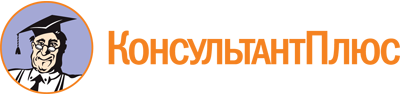 Постановление Правительства Саратовской области от 08.10.2020 N 835-П
(ред. от 02.10.2023)
"Об утверждении межведомственной программы Саратовской области "Плавание для всех"Документ предоставлен КонсультантПлюс

www.consultant.ru

Дата сохранения: 03.11.2023
 Список изменяющих документов(в ред. постановления Правительства Саратовской областиот 02.10.2023 N 884-П)Список изменяющих документов(в ред. постановления Правительства Саратовской областиот 02.10.2023 N 884-П)Ответственный исполнитель программыминистерство спорта области(в ред. постановления Правительства Саратовской области от 02.10.2023 N 884-П)(в ред. постановления Правительства Саратовской области от 02.10.2023 N 884-П)Участники программыминистерство образования области, министерство здравоохранения области, органы местного самоуправления (по согласованию), областная общественная организация "Федерация плавания" (по согласованию), министерство труда и социальной защиты области, комитет по реализации инвестиционных проектов в строительстве областиПодпрограммыподпрограмма 1 "Плавание для обучающихся в общеобразовательных организациях, профессиональных образовательных организациях и образовательных организациях высшего образования, в том числе обучающихся с ограниченными возможностями здоровья и инвалидов";подпрограмма 2 "Плавание для населения трудоспособного возраста (за исключением лиц, включенных в подпрограмму 1) и старше трудоспособного возраста, а также инвалидов и лиц с ограниченными возможностями здоровья";подпрограмма 3 "Строительство и модернизация бассейнов для плавания"Цель программысоздание условий для обучения и занятий плаванием различных возрастных и социальных групп населения области, в том числе инвалидов и лиц с ограниченными возможностями здоровьяЗадачи программыформирование условий для освоения обучающимися в общеобразовательных организациях, профессиональных образовательных организациях, образовательных организациях высшего образования, в том числе обучающимися с ограниченными возможностями здоровья и инвалидов, базовых жизнеобеспечивающих навыков плавания;формирование условий, обеспечивающих возможность населению трудоспособного возраста (за исключением лиц, включенных в подпрограмму 1) и старше трудоспособного возраста, а также инвалидам и лицам с ограниченными возможностями здоровья, систематически заниматься плаванием и улучшать свое физическое здоровье с помощью плавания;создание инфраструктурных условий для обучения и систематических занятий плаванием населения различных возрастных и социальных групп, в том числе инвалидов и лиц с ограниченными возможностями здоровьяПоказатели (индикаторы) программычисленность населения различных возрастных и социальных групп, систематически занимающегося плаванием <*>;численность обучающихся в общеобразовательных организациях, в том числе обучающихся с ограниченными возможностями здоровья и инвалидов, в возрасте 7 - 10 лет, обученных базовому навыку плавания в рамках основных общеобразовательных программ, включая внеурочную деятельность, в рамках реализации программы (нарастающим итогом) <*>;количество бассейнов для плавания, созданных в муниципальных образованиях с численностью населения от 30 до 500 тыс. человек, в рамках реализации программы, в том числе адаптированных для занятий инвалидов и лиц с ограниченными возможностями здоровья <*>Этапы и сроки реализации программы2020 - 2024 годыОжидаемые результаты реализации программыувеличение численности населения различных возрастных и социальных групп, систематически занимающегося плаванием, до 25 тыс. человек <*>;увеличение численности обучающихся в общеобразовательных организациях, в том числе обучающихся с ограниченными возможностями здоровья и инвалидов, в возрасте 7 - 10 лет, обученных базовому навыку плавания в рамках основных общеобразовательных программ, включая внеурочную деятельность до 50 тыс. человек <*>;создание в муниципальных образованиях с численностью населения от 30 до 500 тыс. человек не менее 3 бассейнов для плавания, в том числе адаптированных для занятий инвалидов и лиц с ограниченными возможностями здоровья, включая бассейны для плавания, созданные с использованием механизмов государственно-частного партнерства <*>Ответственный исполнитель подпрограммыминистерство образования областиУчастники подпрограммыминистерство спорта области, министерство здравоохранения области, органы местного самоуправления (по согласованию), областная общественная организация "Федерация плавания" (по согласованию), министерство труда и социальной защиты области(в ред. постановления Правительства Саратовской области от 02.10.2023 N 884-П)(в ред. постановления Правительства Саратовской области от 02.10.2023 N 884-П)Цель подпрограммыформирование условий для освоения обучающимися в общеобразовательных организациях, профессиональных образовательных организациях, образовательных организациях высшего образования, в том числе обучающимися с ограниченными возможностями здоровья и инвалидов, базовых жизнеобеспечивающих навыков плаванияЗадачи подпрограммысовершенствование методической обеспеченности деятельности образовательных организаций по обучению плаванию обучающихся в рамках образовательных программ, включая внеурочную деятельность;повышение доступности занятий плаванием для обучающихся в общеобразовательных организациях, профессиональных образовательных организациях, образовательных организациях высшего образования за счет оптимизации использования существующих бассейнов для плавания всех форм собственности и ведомственной принадлежности;популяризация плавания среди обучающихся в общеобразовательных организациях, профессиональных образовательных организациях, образовательных организациях высшего образованияПоказатели (индикаторы) подпрограммыколичество общеобразовательных организаций, обеспечивающих обучающихся, в том числе обучающихся с ограниченными возможностями здоровья и инвалидов, возможностью обучения плаванию в рамках основных образовательных программ общего образования, включая внеурочную деятельность <*>;численность обучающихся в общеобразовательных организациях, в том числе обучающихся с ограниченными возможностями здоровья и инвалидов, систематически занимающихся плаванием, включая проходящих обучение базовому навыку плавания;численность обучающихся в профессиональных образовательных организациях, в том числе обучающихся с ограниченными возможностями здоровья и инвалидов, систематически занимающихся плаванием;численность обучающихся в образовательных организациях высшего образования, в том числе обучающихся с ограниченными возможностями здоровья и инвалидов, систематически занимающихся плаваниемЭтапы и сроки реализации подпрограммы2020 - 2024 годыОжидаемые результаты реализации подпрограммыувеличение количества общеобразовательных организаций, обеспечивающих обучающихся, в том числе обучающихся с ограниченными возможностями здоровья и инвалидов, возможностью обучения плаванию в рамках основных общеобразовательных программ, включая внеурочную деятельность <*>;увеличение численности обучающихся в общеобразовательных организациях, в том числе обучающихся с ограниченными возможностями здоровья и инвалидов, систематически занимающихся плаванием, включая проходящих обучение базовому навыку плавания;увеличение численности обучающихся в профессиональных образовательных организациях, в том числе обучающихся с ограниченными возможностями здоровья и инвалидов, систематически занимающихся плаванием;увеличение численности обучающихся в образовательных организациях высшего образования, в том числе обучающихся с ограниченными возможностями здоровья и инвалидов, систематически занимающихся плаваниемОтветственный исполнитель подпрограммыминистерство спорта области(в ред. постановления Правительства Саратовской области от 02.10.2023 N 884-П)(в ред. постановления Правительства Саратовской области от 02.10.2023 N 884-П)Участники подпрограммыминистерство образования области, министерство здравоохранения области, органы местного самоуправления (по согласованию), областная общественная организация "Федерация плавания" (по согласованию), министерство труда и социальной защиты областиЦель подпрограммыформирование условий, обеспечивающих возможность населению трудоспособного возраста (за исключением лиц, включенных в подпрограмму 1) и старше трудоспособного возраста, а также инвалидам и лицам с ограниченными возможностями здоровья, систематически заниматься плаванием и улучшать свое физическое здоровье с помощью плаванияЗадачи подпрограммыформирование механизмов вовлечения населения трудоспособного возраста (за исключением лиц, включенных в подпрограмму 1) и старше трудоспособного возраста, а также инвалидов и лиц с ограниченными возможностями здоровья и иных социальных групп;обеспечение доступности плавания для населения трудоспособного возраста (за исключением лиц, включенных в подпрограмму 1) и старше трудоспособного возраста, а также инвалидов и лиц с ограниченными возможностями здоровья, за счет оптимизации использования существующих бассейнов всех форм собственности и ведомственной принадлежности;подготовка квалифицированных специалистов по обучению и занятиям плаванием с населением различных возрастных и социальных группПоказатели (индикаторы) подпрограммычисленность населения трудоспособного возраста (за исключением лиц, включенных в подпрограмму 1) и старше трудоспособного возраста, систематически занимающихся плаванием;численность инвалидов и лиц с ограниченными возможностями здоровья (за исключением лиц, включенных в подпрограмму 1), систематически занимающихся плаваниемЭтапы и сроки реализации подпрограммы2020 - 2024 годыОжидаемые результаты реализации подпрограммыувеличение численности населения трудоспособного возраста (за исключением лиц, включенных в подпрограмму 1) и старше трудоспособного возраста, систематически занимающегося плаванием;увеличение численности инвалидов и лиц с ограниченными возможностями здоровья (за исключением лиц, включенных в подпрограмму 1), систематически занимающихся плаваниемОтветственный исполнитель подпрограммыминистерство спорта области(в ред. постановления Правительства Саратовской области от 02.10.2023 N 884-П)(в ред. постановления Правительства Саратовской области от 02.10.2023 N 884-П)Участники подпрограммыминистерство образования области, министерство здравоохранения области, органы местного самоуправления (по согласованию), областная общественная организация "Федерация плавания" (по согласованию), комитет по реализации инвестиционных проектов в строительстве областиЦель подпрограммысоздание инфраструктурных условий для обучения и систематических занятий плаванием населения различных возрастных и социальных групп, в том числе инвалидов и лиц с ограниченными возможностями здоровьяЗадачи подпрограммыпроведение мониторинга состояния бассейнов для плавания всех размеров, разновидностей и форм собственности с точки зрения возможности их использования для обучения и занятий плаванием населения различных возрастных и социальных групп, определения потребности в их модернизации для соответствия современным требованиям, в том числе требованиям доступности для занятий плаванием инвалидов и лиц с ограниченными возможностями здоровья;разработка и актуализация методической базы по проектированию и оборудованию бассейнов для плавания с учетом современных требований и многофункционального использования для различных возрастных и социальных групп населения;обеспечение муниципальных образований с численностью населения от 30 тыс. до 500 тыс. человек бассейнами для плавания различных типов, в том числе адаптированных для занятий инвалидов и лиц с ограниченными возможностями здоровья <*>Показатели (индикаторы) подпрограммыединовременная пропускная способность бассейнов для плавания, созданных в рамках программы <*>;эффективность использования бассейнов для плаванияЭтапы и сроки реализации подпрограммы2020 - 2024 годыОжидаемые результаты реализации подпрограммыединовременная пропускная способность бассейнов для плавания, созданных в рамках Программы, - 64 тыс. человек <*>;эффективность использования бассейнов для плавания - до 90,0 процентаСписок изменяющих документов(в ред. постановления Правительства Саратовской областиот 02.10.2023 N 884-П)N п/пНаименование показателя (индикатора)Единица измеренияОтветственные исполнителиЗначение показателя (индикатора)Значение показателя (индикатора)Значение показателя (индикатора)Значение показателя (индикатора)Значение показателя (индикатора)N п/пНаименование показателя (индикатора)Единица измеренияОтветственные исполнители2020 год2021 год2022 год2023 год2024 годМежведомственная программа Саратовской области "Плавание для всех"Межведомственная программа Саратовской области "Плавание для всех"Межведомственная программа Саратовской области "Плавание для всех"Межведомственная программа Саратовской области "Плавание для всех"Межведомственная программа Саратовской области "Плавание для всех"Межведомственная программа Саратовской области "Плавание для всех"Межведомственная программа Саратовской области "Плавание для всех"Межведомственная программа Саратовской области "Плавание для всех"Межведомственная программа Саратовской области "Плавание для всех"1.Численность населения различных возрастных и социальных групп, систематически занимающегося плаванием <*>тыс. человекминистерство спорта области, министерство образования области, министерство труда и социальной защиты области1920,52223,525(в ред. постановления Правительства Саратовской области от 02.10.2023 N 884-П)(в ред. постановления Правительства Саратовской области от 02.10.2023 N 884-П)(в ред. постановления Правительства Саратовской области от 02.10.2023 N 884-П)(в ред. постановления Правительства Саратовской области от 02.10.2023 N 884-П)(в ред. постановления Правительства Саратовской области от 02.10.2023 N 884-П)(в ред. постановления Правительства Саратовской области от 02.10.2023 N 884-П)(в ред. постановления Правительства Саратовской области от 02.10.2023 N 884-П)(в ред. постановления Правительства Саратовской области от 02.10.2023 N 884-П)(в ред. постановления Правительства Саратовской области от 02.10.2023 N 884-П)2.Численность обучающихся в общеобразовательных организациях, в том числе обучающихся с ограниченными возможностями здоровья и инвалидов, в возрасте 7 - 10 лет, обученных базовому навыку плавания в рамках основных общеобразовательных программ, включая внеурочную деятельность, в рамках реализации программы (нарастающим итогом) <*>тыс. человекминистерство образования области10203040503.Количество бассейнов для плавания, созданных в муниципальных образованиях с численностью населения от 30 до 500 тыс. человек, в рамках реализации программы, в том числе адаптированных для занятий инвалидов и лиц с ограниченными возможностями здоровья <*>единицминистерство спорта области, министерство труда и социальной защиты области, органы местного самоуправления (по согласованию), комитет по реализации инвестиционных проектов в строительстве области12---(в ред. постановления Правительства Саратовской области от 02.10.2023 N 884-П)(в ред. постановления Правительства Саратовской области от 02.10.2023 N 884-П)(в ред. постановления Правительства Саратовской области от 02.10.2023 N 884-П)(в ред. постановления Правительства Саратовской области от 02.10.2023 N 884-П)(в ред. постановления Правительства Саратовской области от 02.10.2023 N 884-П)(в ред. постановления Правительства Саратовской области от 02.10.2023 N 884-П)(в ред. постановления Правительства Саратовской области от 02.10.2023 N 884-П)(в ред. постановления Правительства Саратовской области от 02.10.2023 N 884-П)(в ред. постановления Правительства Саратовской области от 02.10.2023 N 884-П)Подпрограмма 1 "Плавание для обучающихся в общеобразовательных организациях, профессиональных образовательных организациях и образовательных организациях высшего образования, в том числе обучающихся с ограниченными возможностями здоровья и инвалидов"Подпрограмма 1 "Плавание для обучающихся в общеобразовательных организациях, профессиональных образовательных организациях и образовательных организациях высшего образования, в том числе обучающихся с ограниченными возможностями здоровья и инвалидов"Подпрограмма 1 "Плавание для обучающихся в общеобразовательных организациях, профессиональных образовательных организациях и образовательных организациях высшего образования, в том числе обучающихся с ограниченными возможностями здоровья и инвалидов"Подпрограмма 1 "Плавание для обучающихся в общеобразовательных организациях, профессиональных образовательных организациях и образовательных организациях высшего образования, в том числе обучающихся с ограниченными возможностями здоровья и инвалидов"Подпрограмма 1 "Плавание для обучающихся в общеобразовательных организациях, профессиональных образовательных организациях и образовательных организациях высшего образования, в том числе обучающихся с ограниченными возможностями здоровья и инвалидов"Подпрограмма 1 "Плавание для обучающихся в общеобразовательных организациях, профессиональных образовательных организациях и образовательных организациях высшего образования, в том числе обучающихся с ограниченными возможностями здоровья и инвалидов"Подпрограмма 1 "Плавание для обучающихся в общеобразовательных организациях, профессиональных образовательных организациях и образовательных организациях высшего образования, в том числе обучающихся с ограниченными возможностями здоровья и инвалидов"Подпрограмма 1 "Плавание для обучающихся в общеобразовательных организациях, профессиональных образовательных организациях и образовательных организациях высшего образования, в том числе обучающихся с ограниченными возможностями здоровья и инвалидов"Подпрограмма 1 "Плавание для обучающихся в общеобразовательных организациях, профессиональных образовательных организациях и образовательных организациях высшего образования, в том числе обучающихся с ограниченными возможностями здоровья и инвалидов"4.Количество общеобразовательных организаций, обеспечивающих обучающихся, в том числе обучающихся с ограниченными возможностями здоровья и инвалидов, возможностью обучения плаванию в рамках основных общеобразовательных программ, включая внеурочную деятельность <*>единицминистерство образования области, министерство труда и социальной защиты области999995.Численность обучающихся в общеобразовательных организациях, в том числе обучающихся с ограниченными возможностями здоровья и инвалидов, систематически занимающихся плаванием, включая проходящих обучение базовому навыку плаваниячеловекминистерство образования области11000110001100011000110006.Численность обучающихся в профессиональных образовательных организациях, в том числе обучающихся с ограниченными возможностями здоровья и инвалидов, систематически занимающихся плаваниемчеловекминистерство образования области, министерство здравоохранения области, министерство спорта области500----(в ред. постановления Правительства Саратовской области от 02.10.2023 N 884-П)(в ред. постановления Правительства Саратовской области от 02.10.2023 N 884-П)(в ред. постановления Правительства Саратовской области от 02.10.2023 N 884-П)(в ред. постановления Правительства Саратовской области от 02.10.2023 N 884-П)(в ред. постановления Правительства Саратовской области от 02.10.2023 N 884-П)(в ред. постановления Правительства Саратовской области от 02.10.2023 N 884-П)(в ред. постановления Правительства Саратовской области от 02.10.2023 N 884-П)(в ред. постановления Правительства Саратовской области от 02.10.2023 N 884-П)(в ред. постановления Правительства Саратовской области от 02.10.2023 N 884-П)7.Численность обучающихся в образовательных организациях высшего образования, в том числе обучающихся с ограниченными возможностями здоровья и инвалидов, систематически занимающихся плаваниемчеловекминистерство образования области1805518733194772029021209Подпрограмма 2 "Плавание для населения трудоспособного возраста (за исключением лиц, включенных в подпрограмму 1) и старше трудоспособного возраста, а также инвалидов и лиц с ограниченными возможностями здоровья"Подпрограмма 2 "Плавание для населения трудоспособного возраста (за исключением лиц, включенных в подпрограмму 1) и старше трудоспособного возраста, а также инвалидов и лиц с ограниченными возможностями здоровья"Подпрограмма 2 "Плавание для населения трудоспособного возраста (за исключением лиц, включенных в подпрограмму 1) и старше трудоспособного возраста, а также инвалидов и лиц с ограниченными возможностями здоровья"Подпрограмма 2 "Плавание для населения трудоспособного возраста (за исключением лиц, включенных в подпрограмму 1) и старше трудоспособного возраста, а также инвалидов и лиц с ограниченными возможностями здоровья"Подпрограмма 2 "Плавание для населения трудоспособного возраста (за исключением лиц, включенных в подпрограмму 1) и старше трудоспособного возраста, а также инвалидов и лиц с ограниченными возможностями здоровья"Подпрограмма 2 "Плавание для населения трудоспособного возраста (за исключением лиц, включенных в подпрограмму 1) и старше трудоспособного возраста, а также инвалидов и лиц с ограниченными возможностями здоровья"Подпрограмма 2 "Плавание для населения трудоспособного возраста (за исключением лиц, включенных в подпрограмму 1) и старше трудоспособного возраста, а также инвалидов и лиц с ограниченными возможностями здоровья"Подпрограмма 2 "Плавание для населения трудоспособного возраста (за исключением лиц, включенных в подпрограмму 1) и старше трудоспособного возраста, а также инвалидов и лиц с ограниченными возможностями здоровья"Подпрограмма 2 "Плавание для населения трудоспособного возраста (за исключением лиц, включенных в подпрограмму 1) и старше трудоспособного возраста, а также инвалидов и лиц с ограниченными возможностями здоровья"8.Численность населения трудоспособного возраста (за исключением лиц, включенных в подпрограмму 1) и старше трудоспособного возраста, систематически занимающихся плаваниемчеловекминистерство спорта области, органы местного самоуправления (по согласованию)86008700880089009000(в ред. постановления Правительства Саратовской области от 02.10.2023 N 884-П)(в ред. постановления Правительства Саратовской области от 02.10.2023 N 884-П)(в ред. постановления Правительства Саратовской области от 02.10.2023 N 884-П)(в ред. постановления Правительства Саратовской области от 02.10.2023 N 884-П)(в ред. постановления Правительства Саратовской области от 02.10.2023 N 884-П)(в ред. постановления Правительства Саратовской области от 02.10.2023 N 884-П)(в ред. постановления Правительства Саратовской области от 02.10.2023 N 884-П)(в ред. постановления Правительства Саратовской области от 02.10.2023 N 884-П)(в ред. постановления Правительства Саратовской области от 02.10.2023 N 884-П)9.Численность инвалидов и лиц с ограниченными возможностями здоровья (за исключением лиц, включенных в подпрограмму 1), систематически занимающихся плаваниемчеловекминистерство спорта области, органы местного самоуправления (по согласованию), министерство труда и социальной защиты области50005200540056005800(в ред. постановления Правительства Саратовской области от 02.10.2023 N 884-П)(в ред. постановления Правительства Саратовской области от 02.10.2023 N 884-П)(в ред. постановления Правительства Саратовской области от 02.10.2023 N 884-П)(в ред. постановления Правительства Саратовской области от 02.10.2023 N 884-П)(в ред. постановления Правительства Саратовской области от 02.10.2023 N 884-П)(в ред. постановления Правительства Саратовской области от 02.10.2023 N 884-П)(в ред. постановления Правительства Саратовской области от 02.10.2023 N 884-П)(в ред. постановления Правительства Саратовской области от 02.10.2023 N 884-П)(в ред. постановления Правительства Саратовской области от 02.10.2023 N 884-П)Подпрограмма 3 "Строительство и модернизация бассейнов для плавания"Подпрограмма 3 "Строительство и модернизация бассейнов для плавания"Подпрограмма 3 "Строительство и модернизация бассейнов для плавания"Подпрограмма 3 "Строительство и модернизация бассейнов для плавания"Подпрограмма 3 "Строительство и модернизация бассейнов для плавания"Подпрограмма 3 "Строительство и модернизация бассейнов для плавания"Подпрограмма 3 "Строительство и модернизация бассейнов для плавания"Подпрограмма 3 "Строительство и модернизация бассейнов для плавания"Подпрограмма 3 "Строительство и модернизация бассейнов для плавания"10.Единовременная пропускная способность бассейнов для плавания, созданных в рамках программы <*>человекминистерство спорта области, министерство образования области, министерство труда и социальной защиты области, органы местного самоуправления (по согласованию)64----(в ред. постановления Правительства Саратовской области от 02.10.2023 N 884-П)(в ред. постановления Правительства Саратовской области от 02.10.2023 N 884-П)(в ред. постановления Правительства Саратовской области от 02.10.2023 N 884-П)(в ред. постановления Правительства Саратовской области от 02.10.2023 N 884-П)(в ред. постановления Правительства Саратовской области от 02.10.2023 N 884-П)(в ред. постановления Правительства Саратовской области от 02.10.2023 N 884-П)(в ред. постановления Правительства Саратовской области от 02.10.2023 N 884-П)(в ред. постановления Правительства Саратовской области от 02.10.2023 N 884-П)(в ред. постановления Правительства Саратовской области от 02.10.2023 N 884-П)11.Эффективность использования бассейнов для плаванияпроцентовминистерство спорта области, министерство образования области, министерство труда и социальной защиты области, органы местного самоуправления (по согласованию)83,585,187,588,790,0(в ред. постановления Правительства Саратовской области от 02.10.2023 N 884-П)(в ред. постановления Правительства Саратовской области от 02.10.2023 N 884-П)(в ред. постановления Правительства Саратовской области от 02.10.2023 N 884-П)(в ред. постановления Правительства Саратовской области от 02.10.2023 N 884-П)(в ред. постановления Правительства Саратовской области от 02.10.2023 N 884-П)(в ред. постановления Правительства Саратовской области от 02.10.2023 N 884-П)(в ред. постановления Правительства Саратовской области от 02.10.2023 N 884-П)(в ред. постановления Правительства Саратовской области от 02.10.2023 N 884-П)(в ред. постановления Правительства Саратовской области от 02.10.2023 N 884-П)Список изменяющих документов(в ред. постановления Правительства Саратовской областиот 02.10.2023 N 884-П)N п/пНомер и наименование мероприятияОтветственные исполнителиСрокСрокОжидаемые конечные результатыN п/пНомер и наименование мероприятияОтветственные исполнителиначало реализацииокончание реализацииОжидаемые конечные результатыПодпрограмма 1 "Плавание для обучающихся в общеобразовательных организациях, профессиональных образовательных организациях и образовательных организациях высшего образования, в том числе обучающихся с ограниченными возможностями здоровья и инвалидов"Подпрограмма 1 "Плавание для обучающихся в общеобразовательных организациях, профессиональных образовательных организациях и образовательных организациях высшего образования, в том числе обучающихся с ограниченными возможностями здоровья и инвалидов"Подпрограмма 1 "Плавание для обучающихся в общеобразовательных организациях, профессиональных образовательных организациях и образовательных организациях высшего образования, в том числе обучающихся с ограниченными возможностями здоровья и инвалидов"Подпрограмма 1 "Плавание для обучающихся в общеобразовательных организациях, профессиональных образовательных организациях и образовательных организациях высшего образования, в том числе обучающихся с ограниченными возможностями здоровья и инвалидов"Подпрограмма 1 "Плавание для обучающихся в общеобразовательных организациях, профессиональных образовательных организациях и образовательных организациях высшего образования, в том числе обучающихся с ограниченными возможностями здоровья и инвалидов"Подпрограмма 1 "Плавание для обучающихся в общеобразовательных организациях, профессиональных образовательных организациях и образовательных организациях высшего образования, в том числе обучающихся с ограниченными возможностями здоровья и инвалидов"1.Реализация методики 36-часовой программы обучения плаванию, разработанной федеральными органами власти, для применения в образовательных программах начального общего образования, основного общего образования, включая внеурочную деятельность, а также в образовательных программах профессионального образованияминистерство образования области, областная общественная организация "Федерация плавания" (по согласованию)30 ноября 2020 года31 декабря 2024 годареализация методики 36-часовой программы обучения плаванию для применения в образовательных программах начального общего образования, основного общего образования, включая внеурочную деятельность, а также в образовательных программах профессионального образования, устанавливающая, в том числе, требования к структуре, содержанию, условиям и механизму реализации программы, к кадрам, к материально-технической базе и инфраструктуре, а также к нормативам и результатам подготовки2.Внесение изменений в примерные основные образовательные программы начального общего образования, основного общего образования, включая внеурочную деятельность, в части формирования базовых навыков среди обучающихся общеобразовательных организаций в рамках 36-часовой программы обучения плаванию <**>министерство образования области1 ноября 2020 года1 ноября 2020 годаобновление примерных основных образовательных программ начального общего образования, основного общего образования, включая внеурочную деятельность, в части формирования базовых навыков среди обучающихся общеобразовательных организаций в рамках 36-часовой программы обучения плаванию3.Рекомендовать общеобразовательным организациям, профессиональным образовательным организациям и образовательным организациям высшего образования учитывать 36-часовую программу обучения плаванию при разработке рабочих программ по предмету (курсу) "Физическая культура" при разработке программ дополнительного образования <**>министерство образования области, министерство спорта области1 декабря 2020 года31 мая 2021 годарекомендация общеобразовательным организациям, профессиональным образовательным организациям и образовательным организациям высшего образования области, где существуют необходимые условия (бассейны для плавания любой формы собственности, необходимое количество специалистов физкультурно-спортивного профиля требуемой квалификации, налаженная система транспортного и страхового обеспечения и т.п.), учитывать 36-часовую программу обучения плаванию, в том числе во внеурочной деятельности(в ред. постановления Правительства Саратовской области от 02.10.2023 N 884-П)(в ред. постановления Правительства Саратовской области от 02.10.2023 N 884-П)(в ред. постановления Правительства Саратовской области от 02.10.2023 N 884-П)(в ред. постановления Правительства Саратовской области от 02.10.2023 N 884-П)(в ред. постановления Правительства Саратовской области от 02.10.2023 N 884-П)(в ред. постановления Правительства Саратовской области от 02.10.2023 N 884-П)4.Организация и проведение на территории области физкультурных и образовательных мероприятий в рамках ежегодного фестиваля "Умею плавать" среди обучающихся, прошедших в отчетном году 36-часовую программу обучения плаваниюминистерство образования области, министерство спорта области, органы местного самоуправления (по согласованию), областная общественная организация "Федерация плавания" (по согласованию)31 декабря 2021 года31 мая 2024 годапроведение во всех муниципальных районах области физкультурных и образовательных мероприятий в рамках ежегодного фестиваля "Умею плавать", подтверждающих овладение обучающимися навыками плавания и мотивирующих продолжение занятий плаванием(в ред. постановления Правительства Саратовской области от 02.10.2023 N 884-П)(в ред. постановления Правительства Саратовской области от 02.10.2023 N 884-П)(в ред. постановления Правительства Саратовской области от 02.10.2023 N 884-П)(в ред. постановления Правительства Саратовской области от 02.10.2023 N 884-П)(в ред. постановления Правительства Саратовской области от 02.10.2023 N 884-П)(в ред. постановления Правительства Саратовской области от 02.10.2023 N 884-П)5.Разработка и внедрение механизма участия областной общественной организации "Федерация плавания" в мероприятиях по обучению и занятиям плаванием обучающихся в общеобразовательных организациях, профессиональных образовательных организациях и образовательных организациях высшего образования в рамках своих полномочийминистерство спорта области, министерство образования области, областная общественная организация "Федерация плавания" (по согласованию)1 ноября 2020 года31 декабря 2024 годавовлечение областной общественной организации "Федерация плавания" в мероприятия по обучению и занятиям плаванием обучающихся в общеобразовательных организациях, профессиональных образовательных организациях и образовательных организациях высшего образования в рамках своих полномочий(в ред. постановления Правительства Саратовской области от 02.10.2023 N 884-П)(в ред. постановления Правительства Саратовской области от 02.10.2023 N 884-П)(в ред. постановления Правительства Саратовской области от 02.10.2023 N 884-П)(в ред. постановления Правительства Саратовской области от 02.10.2023 N 884-П)(в ред. постановления Правительства Саратовской области от 02.10.2023 N 884-П)(в ред. постановления Правительства Саратовской области от 02.10.2023 N 884-П)6.Проведение информационно-коммуникационной кампании по формированию среди обучающихся и их родителей культуры поведения на воде и популяризации плавания как жизненно необходимого навыка, в том числе освещение реализации программы в региональных СМИ, подготовка информационных статей для прессы и интернет-порталов, публикация и тиражирование пропагандистских материаловминистерство спорта области, министерство образования области, министерство информации и массовых коммуникаций области, министерство труда и социальной защиты области, органы местного самоуправления (по согласованию)1 ноября 2020 года31 декабря 2024 годаподготовка и проведение мероприятий, направленных на популяризацию плавания как базового здоровьеформирующего навыка для обучающихся и их родителей, выход информационно-пропагандистских материалов в прессе, сети Интернет, телевидении и других СМИ(в ред. постановления Правительства Саратовской области от 02.10.2023 N 884-П)(в ред. постановления Правительства Саратовской области от 02.10.2023 N 884-П)(в ред. постановления Правительства Саратовской области от 02.10.2023 N 884-П)(в ред. постановления Правительства Саратовской области от 02.10.2023 N 884-П)(в ред. постановления Правительства Саратовской области от 02.10.2023 N 884-П)(в ред. постановления Правительства Саратовской области от 02.10.2023 N 884-П)Подпрограмма 2 "Плавание для населения трудоспособного возраста (за исключением лиц, включенных в подпрограмму 1) и старше трудоспособного возраста, а также инвалидов и лиц с ограниченными возможностями здоровья"Подпрограмма 2 "Плавание для населения трудоспособного возраста (за исключением лиц, включенных в подпрограмму 1) и старше трудоспособного возраста, а также инвалидов и лиц с ограниченными возможностями здоровья"Подпрограмма 2 "Плавание для населения трудоспособного возраста (за исключением лиц, включенных в подпрограмму 1) и старше трудоспособного возраста, а также инвалидов и лиц с ограниченными возможностями здоровья"Подпрограмма 2 "Плавание для населения трудоспособного возраста (за исключением лиц, включенных в подпрограмму 1) и старше трудоспособного возраста, а также инвалидов и лиц с ограниченными возможностями здоровья"Подпрограмма 2 "Плавание для населения трудоспособного возраста (за исключением лиц, включенных в подпрограмму 1) и старше трудоспособного возраста, а также инвалидов и лиц с ограниченными возможностями здоровья"Подпрограмма 2 "Плавание для населения трудоспособного возраста (за исключением лиц, включенных в подпрограмму 1) и старше трудоспособного возраста, а также инвалидов и лиц с ограниченными возможностями здоровья"7.Организация и проведение физкультурных и просветительских мероприятий по вовлечению населения различных возрастных и социальных групп, в том числе инвалидов и лиц с ограниченными возможностями здоровья, в занятия плаваниемминистерство спорта области, министерство образования области, органы местного самоуправления (по согласованию), министерство труда социальной защиты области1 декабря 2020 года31 декабря 2024 годаувеличение численности населения области различных возрастных и социальных групп, в том числе инвалидов и лиц с ограниченными возможностями здоровья, систематически занимающегося плаванием(в ред. постановления Правительства Саратовской области от 02.10.2023 N 884-П)(в ред. постановления Правительства Саратовской области от 02.10.2023 N 884-П)(в ред. постановления Правительства Саратовской области от 02.10.2023 N 884-П)(в ред. постановления Правительства Саратовской области от 02.10.2023 N 884-П)(в ред. постановления Правительства Саратовской области от 02.10.2023 N 884-П)(в ред. постановления Правительства Саратовской области от 02.10.2023 N 884-П)8.Включение плавания в региональные программы, направленные на укрепление здоровья, увеличение периода активного долголетия и продолжительности здоровой жизни граждан старше трудоспособного возрастаминистерство спорта области, министерство образования области, органы местного самоуправления (по согласованию), министерство труда и социальной защиты области1 января 2021 года31 декабря 2024 годавключение плавания в региональные программы, направленные на укрепление здоровья, увеличение периода активного долголетия и продолжительности здоровой жизни граждан старше трудоспособного возраста(в ред. постановления Правительства Саратовской области от 02.10.2023 N 884-П)(в ред. постановления Правительства Саратовской области от 02.10.2023 N 884-П)(в ред. постановления Правительства Саратовской области от 02.10.2023 N 884-П)(в ред. постановления Правительства Саратовской области от 02.10.2023 N 884-П)(в ред. постановления Правительства Саратовской области от 02.10.2023 N 884-П)(в ред. постановления Правительства Саратовской области от 02.10.2023 N 884-П)9.Разработка информационно-коммуникационной кампании по формированию среди населения трудоспособного возраста (за исключением лиц, включенных в подпрограмму 1) и старше трудоспособного возраста, в том числе инвалидов и лиц с ограниченными возможностями здоровья, культуры поведения на воде, мотивации к занятиям плаванием как наиболее безопасному и доступному виду спорта и физической активности, в том числе освещение реализации программы в региональных СМИ, подготовка информационных статей для прессы и интернет-порталов, публикация и тиражирование пропагандистских материаловминистерство спорта области, областная общественная организация "Федерация плавания" (по согласованию), органы местного самоуправления (по согласованию), министерство информации и массовых коммуникаций области, министерство труда и социальной защиты области1 декабря 2020 года31 декабря 2024 годаподготовка и проведение мероприятий, направленных на популяризацию плавания как базового здоровья, формирующего навыка среди населения трудоспособного возраста (за исключением лиц, включенных в подпрограмму 1) и старше трудоспособного возраста, в том числе инвалидов и лиц с ограниченными возможностями здоровья, выход информационно-пропагандистских материалов в прессе, сети Интернет, телевидении и других СМИ(в ред. постановления Правительства Саратовской области от 02.10.2023 N 884-П)(в ред. постановления Правительства Саратовской области от 02.10.2023 N 884-П)(в ред. постановления Правительства Саратовской области от 02.10.2023 N 884-П)(в ред. постановления Правительства Саратовской области от 02.10.2023 N 884-П)(в ред. постановления Правительства Саратовской области от 02.10.2023 N 884-П)(в ред. постановления Правительства Саратовской области от 02.10.2023 N 884-П)Подпрограмма 3 "Строительство и модернизация бассейнов для плавания"Подпрограмма 3 "Строительство и модернизация бассейнов для плавания"Подпрограмма 3 "Строительство и модернизация бассейнов для плавания"Подпрограмма 3 "Строительство и модернизация бассейнов для плавания"Подпрограмма 3 "Строительство и модернизация бассейнов для плавания"Подпрограмма 3 "Строительство и модернизация бассейнов для плавания"10.Проведение мониторинга состояния бассейнов для плавания всех размеров, разновидностей и форм собственности с точки зрения возможности их использования для обучения и занятий плаванием населения различных возрастных и социальных групп, определения потребности в их модернизации для соответствия современным требованиям, в том числе требованиям доступности для занятий плаванием инвалидов и лиц с ограниченными возможностями здоровьяминистерство спорта области, областная общественная организация "Федерация плавания" (по согласованию), органы местного самоуправления (по согласованию), министерство труда и социальной защиты области1 декабря 2020 года1 октября 2021 годаполучение данных о наличии, эксплуатационном состоянии, размере, загруженности, вместимости, оборудовании бассейнов для плавания для оценки потенциала их использования при реализации программы. Оценка потребности проведения модернизации и обеспечения доступности бассейнов для плавания(в ред. постановления Правительства Саратовской области от 02.10.2023 N 884-П)(в ред. постановления Правительства Саратовской области от 02.10.2023 N 884-П)(в ред. постановления Правительства Саратовской области от 02.10.2023 N 884-П)(в ред. постановления Правительства Саратовской области от 02.10.2023 N 884-П)(в ред. постановления Правительства Саратовской области от 02.10.2023 N 884-П)(в ред. постановления Правительства Саратовской области от 02.10.2023 N 884-П)11.Прогнозирование и планирование потребности педагогических, тренерских кадров по плаванию для территорий области, где запланировано строительство современных бассейнов для плаванияминистерство спорта области, областная общественная организация "Федерация плавания" (по согласованию), органы местного самоуправления (по согласованию), министерство труда и социальной защиты области, министерство образования области1 марта 2021 года31 августа 2021 годапрогнозирование и планирование необходимого количества педагогических, тренерских кадров по плаванию для территорий, где запланировано строительство бассейнов для плавания(в ред. постановления Правительства Саратовской области от 02.10.2023 N 884-П)(в ред. постановления Правительства Саратовской области от 02.10.2023 N 884-П)(в ред. постановления Правительства Саратовской области от 02.10.2023 N 884-П)(в ред. постановления Правительства Саратовской области от 02.10.2023 N 884-П)(в ред. постановления Правительства Саратовской области от 02.10.2023 N 884-П)(в ред. постановления Правительства Саратовской области от 02.10.2023 N 884-П)12.Оснащение действующих бассейнов для плавания необходимым оборудованием и создание инфраструктуры для обеспечения доступности занятий плаванием инвалидам и лицам с ограниченными возможностями здоровья <*>министерство спорта области, органы местного самоуправления (по согласованию), министерство труда и социальной защиты области, министерство образования области1 января 2021 года31 декабря 2024 годаоснащение не менее 72 процентов бассейнов для плавания необходимым оборудованием для обеспечения доступности занятий плаванием инвалидам и лицам с ограниченными возможностями здоровья(в ред. постановления Правительства Саратовской области от 02.10.2023 N 884-П)(в ред. постановления Правительства Саратовской области от 02.10.2023 N 884-П)(в ред. постановления Правительства Саратовской области от 02.10.2023 N 884-П)(в ред. постановления Правительства Саратовской области от 02.10.2023 N 884-П)(в ред. постановления Правительства Саратовской области от 02.10.2023 N 884-П)(в ред. постановления Правительства Саратовской области от 02.10.2023 N 884-П)13.Реализация механизма целевого обучения с учетом прогноза потребности обеспечения территорий, где запланировано строительство современных бассейнов для плавания, необходимым количеством специалистов по плаваниюминистерство спорта области, органы местного самоуправления (по согласованию), министерство труда и социальной защиты области, министерство образования области1 сентября 2021 года31 декабря 2024 годареализация муниципальными образованиями и городскими округами области механизма по обучению специалистов по плаванию в рамках программы целевого обучения для обеспечения потребностей территорий, где запланировано строительство современных бассейнов для плавания(в ред. постановления Правительства Саратовской области от 02.10.2023 N 884-П)(в ред. постановления Правительства Саратовской области от 02.10.2023 N 884-П)(в ред. постановления Правительства Саратовской области от 02.10.2023 N 884-П)(в ред. постановления Правительства Саратовской области от 02.10.2023 N 884-П)(в ред. постановления Правительства Саратовской области от 02.10.2023 N 884-П)(в ред. постановления Правительства Саратовской области от 02.10.2023 N 884-П)14.Строительство бассейнов для плавания, включая быстровозводимые и малобюджетные конструкции, в муниципальных образованиях, в том числе адаптированных для занятий инвалидов и лиц с ограниченными возможностями здоровья, используя механизмы государственно-частного партнерства <*>министерство спорта области, органы местного самоуправления (по согласованию), министерство труда и социальной защиты области, министерство образования области, комитет по реализации инвестиционных проектов в строительстве области1 января 2021 года31 декабря 2024 годастроительство бассейнов для плавания при условии выделения дополнительных ассигнований федерального бюджета на 2020 - 2024 годы в рамках реализации федерального проекта "Спорт - норма жизни" на территории Саратовской области(в ред. постановления Правительства Саратовской области от 02.10.2023 N 884-П)(в ред. постановления Правительства Саратовской области от 02.10.2023 N 884-П)(в ред. постановления Правительства Саратовской области от 02.10.2023 N 884-П)(в ред. постановления Правительства Саратовской области от 02.10.2023 N 884-П)(в ред. постановления Правительства Саратовской области от 02.10.2023 N 884-П)(в ред. постановления Правительства Саратовской области от 02.10.2023 N 884-П)15.Реконструкция и модернизация существующих бассейнов для плавания в муниципальных образованиях Саратовской области с точки зрения создания в них современных материально-технических и организационных условий для занятий плаванием всех возрастных и социальных групп населения <*>министерство спорта области, органы местного самоуправления (по согласованию), министерство труда и социальной защиты области, министерство образования области, комитет по реализации инвестиционных проектов в строительстве области1 марта 2021 года31 декабря 2024 годареконструкция и модернизация 70 процентов бассейнов для плавания в соответствии с современными требованиями для обеспечения условий для занятий плаванием всех возрастных и социальных групп населения(в ред. постановления Правительства Саратовской области от 02.10.2023 N 884-П)(в ред. постановления Правительства Саратовской области от 02.10.2023 N 884-П)(в ред. постановления Правительства Саратовской области от 02.10.2023 N 884-П)(в ред. постановления Правительства Саратовской области от 02.10.2023 N 884-П)(в ред. постановления Правительства Саратовской области от 02.10.2023 N 884-П)(в ред. постановления Правительства Саратовской области от 02.10.2023 N 884-П)16.Обеспечение доступа социально ориентированным некоммерческим организациям в систему оказания общественно полезных услуг по обучению и занятиям плаванием населения различных возрастных и социальных групп в рамках государственных (муниципальных) заданийминистерство спорта области, органы местного самоуправления (по согласованию), министерство труда и социальной защиты области, министерство образования области1 февраля 2021 года31 декабря 2024 годавовлечение социально ориентированных некоммерческих организаций в систему оказания общественно полезных услуг по обучению и занятиям плаванием населения различных возрастных и социальных групп в рамках государственных (муниципальных) заданий(в ред. постановления Правительства Саратовской области от 02.10.2023 N 884-П)(в ред. постановления Правительства Саратовской области от 02.10.2023 N 884-П)(в ред. постановления Правительства Саратовской области от 02.10.2023 N 884-П)(в ред. постановления Правительства Саратовской области от 02.10.2023 N 884-П)(в ред. постановления Правительства Саратовской области от 02.10.2023 N 884-П)(в ред. постановления Правительства Саратовской области от 02.10.2023 N 884-П)